Epigenetic Influence on Practice Induced Performance Change During 						           Cognitive Tasks Pascale Voelker*, Brad E. Sheese^, Mary K. Rothbart* & Michael I. Posner*			      * University of Oregon			      ^ Illinois Wesleyan University					AbstractEpigenetic modification of DNA has been shown to be a mechanism allowing experience to influence genes and behavior. We examine alleles of the methylenetetrahydrofolate reductase (MTHFR) gene that varies enzyme activity, altering the availability of the methyl donor and thus changing the efficiency of methylation. We hypothesize that alleles of the MTHFR gene influence behavior in an attention related task in conjunction with genes known to influence attention. We found that 7year old children homozygous for the C allele of MTHFR in interaction with the catechol O-methyltransferase (COMT) gene showed greater improvement in reaction time (RT) and conflict resolution with practice on the Attention Network Test (ANT). This finding indicates that epigenetic effects may operate on or through genes that influence executive network operation. However, MTHFR T allele carriers showed faster overall RT and conflict resolution.  Some children showed an initial improvement in ANT RT followed by a decline in performance, and we found that alleles of the dopamine beta-hydroxylase (DBH) gene were related to this performance decline. These results suggest a genetic dissociation between improvement while learning a skill and reduction in performance with continued practice.Most skills improve in speed and accuracy with practice (Fitts & Posner, 1967).  What role does gene expression play in these changes?   According to a recent paper: “ Emerging evidence suggests that epigenetic mechanisms including DNA methylation are essential regulators of synaptic plasticity and experience dependent behavioral change”….(Day et al., 2013).  Current research has shown a link between individual differences in experience and gene expression. For example, a burgeoning literature links the expression of the glucocortacoid receptor gene and early life stress (McGowan et al., 2009; Turecki & Meaney, 2014). Investigation into the mechanism revealed epigenetic processes, including direct modification of genes and structural genomic proteins. Similarly, research in the field of learning and memory has identified a critical role of epigenetics in the regulation of learning-related genes and performance (review (Guan, Xie, & Ding, 2015)). There are several forms of epigenetic change, among the most studied involve changes related to histone (Pavlopoulos et al., 2013; Peleg et al., 2010) and to methylation (Day, et al., 2013) (McGowan, et al., 2009) Our paper examines the role of methylation in human skill learning.   One gene that may influence the efficiency of methylation is the MTHFR gene, which has been related in human studies to overall levels of genome methylation(Friso et al., 2002; Llanos et al., 2015; Stern, Mason, Selhub, & Choi, 2000). Mice deficient in MTHFR expression show evidence of reduced methylation (Chen et al., 2001). Individuals homozygous for the T variant (677C>T) of MTHFR have a significantly reduced level of enzymatic activity translating to lower general methylation levels in the genome of peripheral leukocytes and lower red blood cell folate levels (Stern, et al., 2000). Studies of adult schizophrenic patients and healthy individuals have shown that the presence of this polymorphism blunts the activity of the prefrontal cortex, reduces the response to errors and reduces activity in the dorsal anterior cingulate (Roffman, Gollub, et al., 2008; Roffman et al., 2011; Roffman, Weiss, et al., 2008). A population of childhood leukemia survivors showed differences in attention and processing speed by MTHFR genotype (Kamdar et al., 2011). Since the 677T allele appears to limit both the rate of enzyme activity and genomic methylation, it may also limit the rate at which learning-related genes can be regulated epigenetically. Our view of the specific process by which MTHFR influences performance is in Footnote 2 below.      It has recently been shown in rats that the rate of learning a rewarded task is related to the efficiency of methylation (Day, et al., 2013).  Based on these findings we hypothesized that improvements in reaction time (RT) on a task known to activate the dorsal anterior cingulate would depend in part upon efficient methylation.  The Attention Network Test (ANT) (J. Fan, McCandliss, Sommer, Raz, & Posner, 2002) has been shown to improve in reaction time with trials (Ishigami & Klein, 2010) and to activate the dorsal anterior cingulate (J. Fan, McCandliss, Fossella, Flombaum, & Posner, 2005).  The ANT requires participants to press a key in the direction indicated by a target presented with  surrounding flankers (Eriksen & Eriksen, 1974) that can be congruent (point in the same direction),  or incongruent (point in the opposite direction) with the target.  The difference between incongruent and congruent trials has been shown to correlate with activation of the dorsal anterior cingulate and is thought to be a measure of the ability to resolve conflict (J. Fan, et al., 2005).      Improved reaction time, such as that occurring with repeated performance of a task,  has long been thought to involve selection of the most appropriate action to improve the speed of response (Fitts & Posner, 1967). Thus we expected to find an initial improvement in reaction time in our children.  We hypothesized that if this improvement involved methylation, it would be lower for those children who had the T allele of MTHFR in comparison to those with the CC genotype because the T allele would be associated with less efficient gene regulation during the learning process. Thus we hypothesized that those individuals possessing the T variant of MTHFR would show less improvement over trials in the ANT than those homozygous for the CC allele. By examining  the difference in RT between incongruent and congruent trials we could also examine the influence of variants of MTHFR on the resolution of conflict.  If   the conflict effect of the ANT was related to genetic differences we could examine their influence on another executive attention task to see if the same held true for that task. Finally we chose to explore genetic variation in a gene related to sustained attention to see if it might be related to the small upswing in RT between Day 2 and 3.				Materials and MethodsSubjects:  Seventy children,  44 from our ongoing longitudinal study (Rothbart, Sheese, Rueda, & Posner, 2011), were recruited at 7-8 years of age  (M=93.4 months, SD=13.1 months) (63% male).  36 were newly recruited to the study.  Three children were re-recruited after an absence in participation in the study, and the remaining 31 had  attended the previous year’s session. 75.7% of the children were white, 10% Hispanic, 2.9% African American, 1.4% Asian, 1.4% with Native American heritage and the remaining 8.6% were of mixed ethnicity.  Genetic information was collected from 68 subjects.Behavioral measures:    ANT training: Three training sessions were attended within a two week period, separated by at least one day. Each session lasted between one-half and one hour. 68 of the  participants attended all 3 sessions, two attended only one session. Two thirds of the data was missing for one child’s session, and the remaining one third was used to represent this time point. The child version of the ANT was administered as a computer game. Each session began with a brief practice before the testing process. Three sets of 32 targets were displayed as different animals, half pointing left and half right, with flankers either congruent or incongruent with the target.  Prior to the target one of four cue conditions were presented in randomized order: center cue , double cue , spatial cue at target location, and no cue. The flankers were incongruent to the target for half of the trials and congruent for the other half. The child pressed one of two buttons to designate the direction in which the target animal’s head pointed, RT and errors were recorded.   Median reaction times for correct trials longer than 100 milliseconds  were computed for each child and the overall mean of these medians are presented in the Tables and Figures. HTKS TaskThe head-toes-knees-shoulder (HTKS)  task (McClelland et al., 2014; Ponitz et al., 2008) is a modification of a ‘Simon Says’ game, where points are earned for correct movement towards a body part. This is a conflict task since  the child is instructed to touch a specific body part different than the one named. (ie. in response to the command ‘touch your knees’, the child touches their shoulders during a correct trial). The HTKS also challenges attention, inhibitory control and working memory. The HTKS version used in this study had 3 blocks of 10 trials, where the first block had two body parts and two rules stating which body part is associated with each instruction, the second block added two more body parts (total =4) and uses 4 rules, and the final block had 4 body parts and 4 rules, but the previous instructions are switched to a new arrangement. This sequence places increasing cognitive demand on the child by block. The task was presented over two sessions, where the first block was performed in session 2 and the remaining blocks in session 3. In a trial, two points were earned if the child touched the correct body part directly or after pausing. One point was earned if a child touched the correct body part but moved their hands first toward a different body part . The HTKS score is the total point number out of a possible total of 20 points per block. Genotyping: Saliva was collected from 67 participants using Oragene DNA collection kits (DNA Genotek Inc, Ottawa, Canada) and one buccal sample was taken using a swab (total 68). Two subjects did not contribute to the genetic analysis. The samples were processed following the Oragene protocol. The MTHFR locus was amplified using 10M each of the following primers, 5’-CGAAGCAGGGAGCTTTGAGG and 5’-AGGACGGTGCGGTGAGAGTG, and the following conditions: 2mM each deoxynucleotide, 1.5mM MgCl2, 1.25 units Taq DNA polymerase (recombinant, Thermo Scientific, USA) with its 1x (NH4)SO4 buffer, and approximately 10ng of DNA. The amplification conditions were as follows: 94C 3 min, 40x(94C 30 sec, 56C 30 sec, 72C 30 sec), 72C 3 min. The resultant products were digested with HinfI (NEB, USA) at 37C and size-separated on a 1.5% agarose gel to reveal 233 bp (C allele) and 57/176 bp (T allele) products. DBH was amplified with 10M each primer (Cubells et al., 1998), with the following differences from the MTHFR amplification, 3mM MgCl2 and a 60C annealing temperature. The products were digested with EcoNI (NEB, USA) and gel-separated to identify 207 bp (A allele) and 38/169 bp (G allele) fragments. The COMT genotype and haplotype were determined following Voelker et al (Voelker, Sheese, Rothbart, & Posner, 2009).In our sample of 68 genotyped subjects, the MTHFR polymorphism (rs1801133) had a minor allele frequency of 33.1% (T). The DBH variation (rs1108580) had a minor allele frequency of 45.6% (A), and the COMT variation (rs4680) had a  frequency of 44.1% (G). These proportions did differ from global frequencies, but were not significantly different than those found in North America (HAPMAP-CEU, a cohort from Utah with European heritage).					Results Behavioral Effects     Adult studies have shown clear improvement over several sessions in both ANT reaction times and the measures of conflict obtained by subtracting congruent RT from incongruent RT (Ishigami & Klein, 2010).  Table 1 shows that in our study average reaction times declined from Day 1 to Day 2 and slightly increased from Day 2 to 3.  An Analysis of Variance showed a difference in reaction time between sessions  (F (2, 203) = 4.65, MSE = 64435.05, p = .011) and significant change in reaction time over sessions within subjects (F (2, 134) =16.08, MSE = 65332.61, p < .001). A significant change in reaction time was found between sessions 1 and 2 (F (1, 67) = 47.15, MSE = 232420.59, p < .001). There was no significant difference between sessions 2 and 3 (F (1, 67) =1.23, MSE = 8798.56), but below we show a significant interaction between the upswing and a genetic alleles.			INSERT Table 1 About here        In previous studies with young children we found that repeating a task over many trials often led first to a decrease in RT due to practice but later an increase as the children began to find the task boring and tiresome (Kieras, 2006). We did not assume that positive practice effects ended, but that they were not sufficient to overcome slowing due to reduced motivation. In support of this general idea we found no significant correlation between RT change from Day 1 to 2 and the change from Day 2 to 3 (r (68) = .019). In the present study we could view the scores over the three days as reflecting an unknown combination of improvement in practice and reduction in performance with loss of motivation.   Below we discuss genetic effects that may support this separation.  Conflict   The mean conflict score for each session of the ANT is shown in Table 1. Lower scores represent better performance in resolving conflict. In a repeated measures analysis, conflict scores improved significantly (F (2, 134) = 3.21, MSE = 5498.54, p = .043). The contrast between sessions 1 and 2, showed a significant improvement (F (1, 67) = 5.30, MSE = 17713.33, p = .024), while between sessions 2 and 3 there was little change (F (1, 67) =.036, MSE = 97.68).Genetic effects     Table 2 shows the relation of the major behavioral findings to alleles of the three genes that we measured and hypothesized to be related to performance, DBH, MTHFR, and COMT.   Some of the interactions between genes involve a small number of subjects in some cells these are shown in Table 3.		INSERT TABLES 2 & 3 ABOUT HEREMTHFR X COMT     As shown in Table 2 individuals with the CC genotype of MTHFR showed more improvement over days than those with a genotype that included the T allele. Over the three sessions, difference in improvement was marginally significant (F (2, 128) = 2.85, MSE = 10855.69,  p = .062). A within-subjects contrast shows that the difference in reaction times between sessions 2 and 3 interacted significantly with MTHFR (F (1, 64) = 4.15, MSE = 25210.97, p = .046). However, as shown in Figure 1 the differential improvement in RT for the CC group with practice was only found for those children with the AA genotype of COMT.  A repeated measures ANOVA including both COMT and MTHFR genotypes for the 3 sessions showed a main effect of MTHFR (F (2, 124) = 6.59, MSE = 23528.26, p = .002) and a significant interaction between MTHFR and COMT (F (2, 124) = 5.72, MSE = 20410.02, p = .004).    However, reaction times were faster during Day 1 and 2 for the carriers of the T allele. The superior RT for those with the T allele was surprising because a lowered level of methylation found with the T allele has been related to mental and physical illness (Roffman, Gollub, et al., 2008; Roffman, Weiss, et al., 2008) and reduced performance (Hofstetter, Tavor, Tzur Moryosef, & Assaf, 2013). In support of this idea the T group had slightly higher error rates on Day 1 and 2 than the CC group (see Table 2); this difference was not significant (F (1, 64) = 1.22, MSE = .001). The children with a T allele of MTHFR and AA genotype of  COMT also had a slightly lower overall error rate than the other groups.    In agreement with the RT data the ANT conflict scores show more improvement for those homozygous for the allele supporting high methylation (C) of MTHFR when also homozygous for the A allele of COMT. However, overall better conflict resolution is shown by the T present allelic group of MTHFR. This results in a significant interaction between MTHFR and COMT over the 3 sessions (F (2, 124) = 4.57, MSE = 7537.75, p = .01), similar to what is shown in Figure 1 for RT.  			INSERT FIGURE 2 ABOUT HERE  		Role of DBH   Another feature of the RT data was the overall longer RTs found on Day 3 than Day 2.  While overall the upswing was not significant, there was a significant difference between session 2 and 3 RTs for the two allelic groups of DBH (F (1, 64) = 4.74, MSE = 14272.94, p = .03). As shown in Figure 2 the increase in RT from day 2 to 3 occurred only with individuals homozygous for the G allele.  There was also a significant interaction between DBH and COMT on the RTs between Day 2 and 3 (F (1, 62) = 4.21, MSE = 11899.01, p = .04) where a strong upswing in RT occurred only for the COMT AA group. In addition, the strong practice effect from Day 1 to Day 2 produced an interaction between DBH and MTHFR (F (1, 62) = 5.77, MSE = 13482.99, p = .02); the GG genotype of DBH showed a reduced practice effect when combined with  the MTHFR high  methylation allele (CC) but not otherwise.  This suggests that the influence of waning attention may be found from the start of practice and not only during the upswing in RT on day 3.		        INSERT FIGURE 3 ABOUT HEREHTKS                                   There was no main effect of MTHFR on HTKS score nor any  interaction  between MTHFR and COMT as found for ANT reaction time. However, there was a significant within-subjects effect between COMT genotype and HTKS score, where the performance of AG/GG individuals declined significantly from blocks 2 to 3 and that of the AA group remained high (F (2, 130) = 3.79, MSE = 45.34, p = .03).  As shown in Figure 3, the AA group better maintained scores in the face of higher levels of conflict.  In addition, there is a significant main effect of DBH (F(1,63) = 4.07, MSE = 64.21, p=.048) and interaction between DBH and MTHFR (F(1,63) = 5.66, MSE = 89.33, p = .02) on the change in HTKS score between blocks 2 and 3. The DBH GG individuals had a decreased score, and the MTHFR CC by DBH AG/AA individuals maintained their performance with complexity change, while those with other genotypes showed a decline.					DiscussionBehavioral Improvement    There is remarkable agreement on practice related changes in reaction time. Tasks   generally improve in reaction time and accuracy with practice (Fitts & Posner, 1967).  For many skills the extent of improvement slows down as practice continues yielding a power  function (J. R. Anderson, Fincham, & Douglass, 1999; John R. Anderson, 1981; Fitts & Posner, 1967; Newell & Rosenbloom, 1981) or an exponential function (Heathcote, Brown, & Mewhort, 2000) of reaction time with amount of practice.  Regardless of the shape of the function both forms suggest a single underlying process of improvement (Delaney, Reder, Staszewski, & Ritter, 1998).  Newell & Rosenbloom (Newell & Rosenbloom, 1981) proposed that a single process of chunking together responses was responsible for the improvement from the beginning of learning. In the ACT theory (J. R. Anderson, et al., 1999) the power function is thought to emerge from a uniform increase in strength with repetition of procedures.  Although some have argued that an exponential function fits better than the power function (Heathcote, et al., 2000) there is general agreement on a monotonic function relating RT and practice.    In some cases the improvement in reaction time may be followed by an increase in RT with further practice.  The increase in RT with practice is often attributed to reduced motivation or attention as interest in the task declines.  We have found this upswing in RT to be particularly strong in children (Kieras, 2006).  Based largely on the performance of rats in mazes, Hull (Hull, 1943) proposed  that performance of a task might lead to the build up of a reactive inhibition which would work to reduce habit strength and lead to a temporary increase in reaction time.  Consistent with Hull’s idea we found a significant increase in RT from Day 2 to Day 3 for children with allelic variation of the DBH gene that  had previously been found to lead to reduced attention (Greene et al 2009).  Although this finding is preliminary and requires replication with a larger sample it is consistent with the Hull argument. That allele also reduced the practice effect  rom Day 1 to Day 2 suggesting that, like reactive inhibition, it is present even when overall improvement occurs due to practice.  Individual Differences in RT                                                                     Individuals differ in both the rate of improvement and in the likelihood of showing an increase in RT as practice continues.  We have found that the improvement in RT in 7 year old children is related to a gene that influences executive attention (COMT) in interaction with a gene that affects the efficiency of the process of methylation.  We find that the CC genotype of MTHFR, which has been linked to better overall methylation (Llanos et al 2015), shows improvement in RT over the three sessions.  This learning effect occurs  in interaction with COMT, suggesting that methylation works upon genes associated with cognitive performance. Similarly, the MTHFR CC genotype was associated with better HTKS performance under increased cognitive demand in interaction with DBH.    There have been several recent studies relating MTHFR and COMT to performance in cognitive tasks in normal adults and schizophrenic patients. In one study (Kontis et al., 2013) the MTHFR T allele reduced the negative effects of the AA version of COMT on performance and improved the performance of G carriers.    On the other hand Roffman and associates (Roffman, Gollub, et al., 2008; Roffman, Weiss, et al., 2008) showed that for those with  the AA genotype of COMT performance had more errors and longer RTs  if they also had the T allele of MTHFR    In our view such discrepancies may arise because participants are at very different levels of prior exposure to tasks and the findings confound learning in the task with their performance at a given moment.  In accord with theories of how epigenetic effects work (Day, et al., 2013) we examined specific influences of genetic variation on learning with practice over three days.Methylation and Behavior     In accord with our hypothesis individuals with the T mutation of MTHFR showed less improvement in RT over the sessions than those homozygous for the  C  allele. The  T mutation presumably reduced learning by providing reduced opportunity for methylation.  As shown in Figure 1 this effect was driven by the  AA genotype of the COMT gene.  Thus children with low methylation efficiency and less efficient dopamine degradation showed little evidence of improved performance with practice.  We also examined a haplotype of the COMT gene related to high and low pain levels (Diatchenko et al., 2006; Diatchenko et al., 2005) whichwe reported earlier is related to performance during infancy (Voelker, et al., 2009). In the current study the genotype and haplotype showed similar results so we reported only the genotype in this paper.   However, the clear advantage of the MTHFR CC genotype in the presence of the AA genotype of COMT for learning  is reversed if one looks at RT performance on Day 1 alone.  In this case the CC genotype is much worse overall than for those children who have a T mutation present and are in the COMT AA allelic group (See Figure 1).  The lack of a practice effect when the T allele is present might  be due to a floor effect on RT. However, in Table 1 RT for other groups are faster than for the T present group on Day 1 and all groups show improvement on Day 2.    Another possible explanation for the faster RTs for children with the T allele may occur because of a tendency toward impulsivity,  since it has been reported that children who have  the T mutation have  elevated levels of ADHD (Gokcen, Kocak, & Pekgor, 2011).  Children with ADHD often show impulsivity as a trait.  The somewhat higher error rates  for carriers of the T allele on Days 1 and 2 (see Table 2) provides some support. However, those children with the MTHFR T allele and the COMT AA genotype who showed fast RTs  also show a slightly lower overall error rate.  Their combination of fast RTs with reduced error is clearly inconsistent with a general impulsivity of those with  the T allele.   Studies showing poorer performance of participants with the T allele involve adults. They generally showed more longer RTs and more errors than participants with the CC allele. (Kamdar, et al., 2011; Roffman, Gollub, et al., 2008; Roffman, et al., 2011; Roffman, Weiss, et al., 2008). A population of childhood leukemia survivors showed differences in attention and processing speed by MTHFR genotype (Kamdar et al.,2011 ). It is possible that the difference in age between our study and other studies may account for the advantage of those with the T allele in overall reaction  time and conflict resolution. Attention and Persistence    A second feature of the ANT data was the upswing in RT  between Day 2 and 3.It is common for children to show a performance to peak at some time and then to show a reduction, probably due to reduced attention and motivation (Kieras, 2006).   The DBH GG genotype shows  a significant increase in RT between Day 2 and Day 3. The GG genotype was also associated with a decline in performance of the HTKS with increased challenge. Other studies have implicated polymorphisms in this gene in the lack of persistence during RT tasks (Greene, Bellgrove, Gill, & Robertson, 2009).  In fact we found that this DBH polymorphism is most related to slower responding when no cue is given, a  condition that has been associated with lower tonic alertness (Posner, 2008).  Since the brain mechanisms of tonic alertness have been associated with the locus coeruleus brain’s norepinephrine system, studies linking motivation to continue the task  and attention networks  might be useful in understanding  the neural basis of motivation.   The finding of no significant correlation between the improvement in RT from Day 1 to Day 2 and the increase between Day 2 and 3 provides some support for separating these two features of practice based on their opposite effect on overall RT. However, it seems unlikely that improved performance with practice and diminished performance with reduced motivation are occurring at completely separate times. In one common theory of learning effective performance at any time is a combination of habit strength from practice and reactive inhibition based on repeated trials (Hull, 1943). Our finding of an influence of DBH in conjunction with MTHFR on improved performance (day 1 to day 2) as well as the upswing in RT (Day 2 to Day 3) generally supports the idea of both improvement due to practice and reduction due to attention throughout performance and suggests that no single factor can account for the power function often found in RT with number of trials.  Mechanisms of change    Fjell and colleagues (Fjell et al., 2012) have shown that reaction time of children and young adults  in the flanker task depends heavily  on the functional connectivity between the ACC and other areas.  Recent work in mice shows that learning motor skills depends upon the activation of ogliodendrocytes leading to improved myelination(McKenzie et al., 2014).  A recent study in rats demonstrated changes in gene expression related to gene methylation status in the ventral tegmental area during reward related learning.   Learning was inhibited in the presence of a DNA methyltransferase inhibitor (Day, et al., 2013). Hypermethylation within the gene body was shown to be associated with increased gene expression in a neuronal activity-dependent manner.  This hypermethylation was required for learning and not subsequent memory retrieval.   MTHFR may be playing a key role in facilitating this learning-based mechanism and one possibility is that it may be regulating COMT and other genes in the dopaminergic pathway in a similar manner to that shown for plasticity genes of the VTA. Thus, more efficient MTHFR activity better supports learning by facilitating gene body methylation in genes relevant to the learning process.    Why is MTHFR working for COMT AA and not for COMT G carriers?  Individuals homozygous  for the lower activity allele (AA) have been associated with better cognitive performance, presumably because higher synaptic DA levels would allow greater opportunity for DA signaling and thus  enhance neuronal activity. If learning requires gene methylation in an activity-dependent manner, and COMT AA individuals have more activity, there would be more potential for gene modification. This, combined with MTHFR CC makes it possible for maximal gene methylation to occur and support the strongest response to learning. This mechanism would suggest that MTHFR and COMT work in concert to provide the optimal environment for learning-related gene regulation, and would not necessarily implicate MTHFR in the modification of COMT expression.      Our study shows important  differences between MTHFR groups in the effectiveness of practice on improving reaction time within two sessions.  It appears that the efficiency of white matter may be changed rapidly by spatial  training (Hofstetter, et al., 2013), working memory  (Takeuchi et al., 2010) or meditation (Tang et al., 2010). The role of glia in the production of myelin is well documented and  activated axons transmit signals to neighboring glial cells, thereby promoting myelination (Hofstetter, et al., 2013).   The studies of mice show clearly that potentiation of ogliodendrocytes is one necessary condition for skill learning (McKenzie, et al., 2014).  We have hypothesized that a similar mechanism may operate in improved white matter following brief meditation training in humans (Posner, Tang, & Lynch, 2014).  These studies suggest that improved reaction time with practice found in our study could arise by improving the efficiency of white matter connections between the ACC and motor regions.    The one-carbon folate cycle, in which MTHFR plays a major role, is tightly regulated and supports many crucial processes that play a role in learning, including neurotransmitter function and epigenetic regulation. Changes in DNA methylation coincide with the maturation of neural progenitors and methylation factors have been shown to control the timing of astrogliogenesis (G. Fan et al., 2005; Teter et al., 1996). Diseases resulting in demyelination, such as Alzheimer’s disease and multiple sclerosis, show differences in DNA methylation patterns in the brain (Bakulski et al., 2012; Huynh et al., 2014). We propose that MTHFR activity influences individual differences associated with DA signaling through changes in the expression of genes that support learning, and that these changes ultimately result in possible differences in neural myelination. Since the one-carbon folate cycle influences many cellular functions, future research should address the specific mechanism(s) of methylation responsible for differences in learning.Relation to Plasticity     This special issue on brain plasticity has many articles using fMRI to demonstrate changes due to training.  Many studies using  animal models or Diffusion Tensor Imaging (DTI) as  indicants have found that various forms of learning can affect the efficiency of white matter pathways between brain  areas involved in the task (see (Wang & Young, 2014; Zatorre, Fields, & Johansen-Berg, 2012) for reviews).  For example, we have used DTI to show that fractional anisotropy, a  parameter related to connectivity, can be changed following a month of  meditation training (Tang, et al., 2010).  We have speculated that this change may be induced by the increased frontal theta rhythm found following such training (Posner, et al., 2014).  This role for theta would be build upon the finding that Long Term Potentiation (LTP) a major brain mechanism related to learning can be induced in hippocampal cells following theta stimulation (Larson, Wong, & Lynch, 1986).  Repeated stimulation of a broad population of cells via theta might produce an influence on their connectivity.    There is a lot of evidence that methylation plays a role in plasticity in animal models (see (Day, et al., 2013) for a review).  However ties between epigenetic mechanisms such as methylation and white matter changes that occur during human skill learning (Wang & Young, 2014) have not to our knowledge previously been made previoiusly.  Much fMRI work has shown that various forms of learning can change functional connectivity between nodes involved in a relevant network. Our studies, while preliminary, attempt to provide a possible genetic mechanism by which the extent of white matter change found in learning might differ among individuals.      We believe our findings indicate that practice on a task involves both improvements in reaction time due in part to improved myelination of relevant pathways and decrements in performance due to lowered levels of alertness to the task.  Individual differences in these practice effects are partly due to the efficiency of epigenetic methylation leading to differences in the rate at which practice changes performance. Future studies will be needed to examine the generality of these findings to different ages and types of performance.Cautions     Our study is an exploratory one.  The sample size overall is small and this is exaggerated for the gene X gene interactions.  While the MTHFR predictions were made in advance of the study those for DBH arose from our genotyping of potential genes that influences sustained attention and must be considered as tentative.  For this reason we have repeated and extended the study with 70 adult subjects performing the ANT and two other  tasks. While we intend to report these findings elsewhere it is important to note here that MTHFR was found to influence the conflict network of the ANT as well as other reaction time tasks.      In order to know if the MTHFR effect actually involved modulation of the genome it would have been useful to show that our training influenced the methylation of candidate genes involved in learning, or to use a whole genome measure of methylation, in brain areas related to the anterior cingulate.  Since we used saliva no analysis of brain areas was possible and we only collected saliva from each participant prior to training so we could not examine differences in methylation due to training even if we assume  similarities in the epigenetic modulation of genes in brain and saliva. Moreover, our current methods do not allow elimination of the possibility that MTHFR works via a different mechanism than modulation of the genome or that a correlated genetic influence might be responsible for these effects. Animal studies may be able to show more directly the exact mechanism involved in these findings.  In experiments we have currently underway with mice we hope to address these issues.Anderson, J. R., Fincham, J. M., & Douglass, S. (1999). Practice and retention: a unifying analysis. Journal of experimental psychology. Learning, memory, and cognition, 25(5), 1120-1136. Anderson, John R. (Ed.). (1981). Cognitive skills and their acquisition. Hillsdale, N.J.: L. Erlbaum Associates.Bakulski, K. M., Dolinoy, D. C., Sartor, M. A., Paulson, H. L., Konen, J. R., Lieberman, A. P., . . . Rozek, L. S. (2012). Genome-wide DNA methylation differences between late-onset Alzheimer's disease and cognitively normal controls in human frontal cortex. Journal of Alzheimer's disease : JAD, 29(3), 571-588. doi: 10.3233/JAD-2012-111223Chen, Z., Karaplis, A. C., Ackerman, S. L., Pogribny, I. P., Melnyk, S., Lussier-Cacan, S., . . . Rozen, R. (2001). Mice deficient in methylenetetrahydrofolate reductase exhibit hyperhomocysteinemia and decreased methylation capacity, with neuropathology and aortic lipid deposition. [, 10(5), 433-443. Cubells, J. F., van Kammen, D. P., Kelley, M. E., Anderson, G. M., O'Connor, D. T., Price, L. H., . . . Gelernter, J. (1998). Dopamine beta-hydroxylase: two polymorphisms in linkage disequilibrium at the structural gene DBH associate with biochemical phenotypic variation. Human Genetics, 102(5), 533-540. doi: Doi 10.1007/S004390050736Day, J. J., Childs, D., Guzman-Karlsson, M. C., Kibe, M., Moulden, J., Song, E., . . . Sweatt, J. D. (2013). DNA methylation regulates associative reward learning. [Research Support, N.I.H., Extramural Research Support, Non-U.S. Gov't]. Nature neuroscience, 16(10), 1445-1452. doi: 10.1038/nn.3504Delaney, P. F., Reder, L. M., Staszewski, J. J., & Ritter, F. E. (1998). The strategy-specific nature of improvement: The power law applies by strategy within task. Psychological Science, 9(1), 1-7. doi: Doi 10.1111/1467-9280.00001Diatchenko, L., Nackley, A. G., Slade, G. D., Bhalang, K., Belfer, I., Max, M. B., . . . Maixner, W. (2006). Catechol-O-methyltransferase gene polymorphisms are associated with multiple pain-evoking stimuli. Pain, 125(3), 216-224. doi: 10.1016/j.pain.2006.05.024Diatchenko, L., Slade, G. D., Nackley, A. G., Bhalang, K., Sigurdsson, A., Belfer, I., . . . Maixner, W. (2005). Genetic basis for individual variations in pain perception and the development of a chronic pain condition.. Human molecular genetics, 14(1), 135-143. doi: 10.1093/hmg/ddi013Eriksen, B.A. , & Eriksen, C.W. (1974). Effects of noise letters upon the identification of a target letter in a nonsearch task. Perception and Psychophysics, 16(1), 143-149. Fan, G., Martinowich, K., Chin, M. H., He, F., Fouse, S. D., Hutnick, L., . . . Sun, Y. E. (2005). DNA methylation controls the timing of astrogliogenesis through regulation of JAK-STAT signaling. Development, 132(15), 3345-3356. doi: 10.1242/dev.01912Fan, J., McCandliss, B. D., Fossella, J., Flombaum, J. I., & Posner, M. I. (2005). The activation of attentional networks. NeuroImage, 26(2), 471-479. doi: 10.1016/j.neuroimage.2005.02.004Fan, J., McCandliss, B. D., Sommer, T., Raz, A., & Posner, M. I. (2002). Testing the efficiency and independence of attentional networks. Journal of cognitive neuroscience, 14(3), 340-347. doi: 10.1162/089892902317361886Fitts, Paul Morris, & Posner, Michael I. (1967). Human performance. Belmont, Calif.,: Brooks/Cole Pub. Co.Fjell, A. M., Walhovd, K. B., Brown, T. T., Kuperman, J. M., Chung, Y., Hagler, D. J., Jr., . . . Dale, A. M. (2012). Multimodal imaging of the self-regulating developing brain. Proceedings of the National Academy of Sciences of the United States of America, 109(48), 19620-19625. doi: 10.1073/pnas.1208243109Friso, S., Choi, S. W., Girelli, D., Mason, J. B., Dolnikowski, G. G., Bagley, P. J., . . . Selhub, J. (2002). A common mutation in the 5,10-methylenetetrahydrofolate reductase gene affects genomic DNA methylation through an interaction with folate status.  Proceedings of the National Academy of Sciences of the United States of America, 99(8), 5606-5611. doi: 10.1073/pnas.062066299Gokcen, C., Kocak, N., & Pekgor, A. (2011). Methylenetetrahydrofolate reductase gene polymorphisms in children with attention deficit hyperactivity disorder. International journal of medical sciences, 8(7), 523-528. Greene, C. M., Bellgrove, M. A., Gill, M., & Robertson, I. H. (2009). Noradrenergic genotype predicts lapses in sustained attention. Neuropsychologia, 47(2), 591-594. doi: 10.1016/j.neuropsychologia.2008.10.003Guan, J. S., Xie, H., & Ding, X. (2015). The role of epigenetic regulation in learning and memory. Experimental neurology, 268, 30-36. doi: 10.1016/j.expneurol.2014.05.006Heathcote, A., Brown, S., & Mewhort, D. J. (2000). The power law repealed: the case for an exponential law of practice. Psychonomic bulletin & review, 7(2), 185-207. Hofstetter, S., Tavor, I., Tzur Moryosef, S., & Assaf, Y. (2013). Short-term learning induces white matter plasticity in the fornix. The Journal of neuroscience : the official journal of the Society for Neuroscience, 33(31), 12844-12850. doi: 10.1523/JNEUROSCI.4520-12.2013Hull, Clark Leonard. (1943). Principles of behavior, an introduction to behavior theory. New York,: D. Appleton-Century Company.Huynh, J. L., Garg, P., Thin, T. H., Yoo, S., Dutta, R., Trapp, B. D., . . . Casaccia, P. (2014). Epigenome-wide differences in pathology-free regions of multiple sclerosis-affected brains. [Research Support, N.I.H., Extramural Research Support, Non-U.S. Gov't Research Support, U.S. Gov't, Non-P.H.S.]. Nature neuroscience, 17(1), 121-130. doi: 10.1038/nn.3588Ishigami, Y., & Klein, R. M. (2010). Repeated measurement of the components of attention using two versions of the Attention Network Test (ANT): stability, isolability, robustness, and reliability. Journal of neuroscience methods, 190(1), 117-128. doi: 10.1016/j.jneumeth.2010.04.019Kamdar, K. Y., Krull, K. R., El-Zein, R. A., Brouwers, P., Potter, B. S., Harris, L. L., . . . Okcu, M. F. (2011). Folate pathway polymorphisms predict deficits in attention and processing speed after childhood leukemia therapy.. Pediatric blood & cancer, 57(3), 454-460. doi: 10.1002/pbc.23162Kieras, J.E. (2006). Effects of motivation on children's attention and performance. Unpublished dissertation, University of Oregon.  Kontis, D., Theochari, E., Fryssira, H., Kleisas, S., Sofocleous, C., Andreopoulou, A., . . . Tsaltas, E. (2013). COMT and MTHFR polymorphisms interaction on cognition in schizophrenia: an exploratory study. Neuroscience letters, 537, 17-22. doi: 10.1016/j.neulet.2013.01.012Larson, J., Wong, D., & Lynch, G. (1986). Patterned stimulation at the theta frequency is optimal for the induction of hippocampal long-term potentiation.. Brain research, 368(2), 347-350. Llanos, A. A., Marian, C., Brasky, T. M., Dumitrescu, R. G., Liu, Z., Mason, J. B., . . . Shields, P. G. (2015). Associations between genetic variation in one-carbon metabolism and LINE-1 DNA methylation in histologically normal breast tissues. Epigenetics, 10(8), 727-735. doi: 10.1080/15592294.2015.1062205McClelland, M. M., Cameron, C. E., Duncan, R., Bowles, R. P., Acock, A. C., Miao, A., & Pratt, M. E. (2014). Predictors of early growth in academic achievement: the head-toes-knees-shoulders task. Frontiers in Psychology, 5. doi: Artn 599 10.3389/Fpsyg.2014.00599McGowan, P. O., Sasaki, A., D'Alessio, A. C., Dymov, S., Labonte, B., Szyf, M., . . . Meaney, M. J. (2009). Epigenetic regulation of the glucocorticoid receptor in human brain associates with childhood abuse.. Nature neuroscience, 12(3), 342-348. doi: 10.1038/nn.2270McKenzie, I. A., Ohayon, D., Li, H., de Faria, J. P., Emery, B., Tohyama, K., & Richardson, W. D. (2014). Motor skill learning requires active central myelination.. Science, 346(6207), 318-322. doi: 10.1126/science.1254960Newell, A., & Rosenbloom, P.S. (1981). Mechanisms of skill acquisition and the law of practice. In J.R. Anderson (Ed.), Cognitive skills and thier acquisition (pp. 1-55). Hillsdale, N.J.: Erlbaum.Pavlopoulos, E., Jones, S., Kosmidis, S., Close, M., Kim, C., Kovalerchik, O., . . . Kandel, E. R. (2013). Molecular mechanism for age-related memory loss: the histone-binding protein RbAp48. Science translational medicine, 5(200), 200ra115. doi: 10.1126/scitranslmed.3006373Peleg, S., Sananbenesi, F., Zovoilis, A., Burkhardt, S., Bahari-Javan, S., Agis-Balboa, R. C., . . . Fischer, A. (2010). Altered histone acetylation is associated with age-dependent memory impairment in mice. 753-756. doi: 10.1126/science.1186088Ponitz, C. E. C., McClelland, M. M., Jewkes, A. M., Connor, C. M., Farris, C. L., & Morrison, F. J. (2008). Touch your toes! Developing a direct measure of behavioral regulation in early childhood. Early Childhood Research Quarterly, 23(2), 141-158. doi: 10.1016/j.ecresq.2007.01.004Posner, M. I. (2008). Measuring alertness. Molecular and Biophysical Mechanisms of Arousal, Alertness, and Attention, 1129, 193-199. doi: 10.1196/annals.1417.011Posner, M. I., Tang, Y. Y., & Lynch, G. (2014). Mechanisms of white matter change induced by meditation training. Frontiers in psychology, 5, 1220. doi: 10.3389/fpsyg.2014.01220Roffman, J. L., Gollub, R. L., Calhoun, V. D., Wassink, T. H., Weiss, A. P., Ho, B. C., . . . Manoach, D. S. (2008). MTHFR 677C --> T genotype disrupts prefrontal function in schizophrenia through an interaction with COMT 158Val --> Met. Proceedings of the National Academy of Sciences of the United States of America, 105(45), 17573-17578. doi: 10.1073/pnas.0803727105Roffman, J. L., Nitenson, A. Z., Agam, Y., Isom, M., Friedman, J. S., Dyckman, K. A., . . . Manoach, D. S. (2011). A hypomethylating variant of MTHFR, 677C>T, blunts the neural response to errors in patients with schizophrenia and healthy individuals. PloS one, 6(9), e25253. doi: 10.1371/journal.pone.0025253Roffman, J. L., Weiss, A. P., Deckersbach, T., Freudenreich, O., Henderson, D. C., Wong, D. H., . . . Goff, D. C. (2008). Interactive effects of COMT Val108/158Met and MTHFR C677T on executive function in schizophrenia. [Research Support, N.I.H., American journal of medical genetics. Part B, Neuropsychiatric genetics : the official publication of the International Society of Psychiatric Genetics, 147B(6), 990-995. doi: 10.1002/ajmg.b.30684Rothbart, M. K., Sheese, B. E., Rueda, M. R., & Posner, M. I. (2011). Developing Mechanisms of Self-Regulation in Early Life. Emotion review : journal of the International Society for Research on Emotion, 3(2), 207-213. doi: 10.1177/1754073910387943Stern, L. L., Mason, J. B., Selhub, J., & Choi, S. W. (2000). Genomic DNA hypomethylation, a characteristic of most cancers, is present in peripheral leukocytes of individuals who are homozygous for the C677T polymorphism in the methylenetetrahydrofolate reductase gene. Cancer epidemiology, biomarkers & prevention : a publication of the American Association for Cancer Research, cosponsored by the American Society of Preventive Oncology, 9(8), 849-853. Takeuchi, H., Sekiguchi, A., Taki, Y., Yokoyama, S., Yomogida, Y., Komuro, N., . . . Kawashima, R. (2010). Training of working memory impacts structural connectivity. The Journal of neuroscience : the official journal of the Society for Neuroscience, 30(9), 3297-3303. doi: 10.1523/JNEUROSCI.4611-09.2010Tang, Y. Y., Lu, Q., Geng, X., Stein, E. A., Yang, Y., & Posner, M. I. (2010). Short-term meditation induces white matter changes in the anterior cingulate. Proceedings of the National Academy of Sciences of the United States of America, 107(35), 15649-15652. doi: 10.1073/pnas.1011043107Teter, B., Rozovsky, I., Krohn, K., Anderson, C., Osterburg, H., & Finch, C. (1996). Methylation of the glial fibrillary acidic protein gene shows novel biphasic changes during brain development. [Research Support, Non-U.S. Gov't Research Support, U.S. Gov't, P.H.S.]. Glia, 17(3), 195-205. doi: 10.1002/(SICI)1098-1136(199607)17:3&lt;195::AID-GLIA2&gt;3.0.CO;2-0Turecki, G., & Meaney, M. J. (2014). Effects of the Social Environment and Stress on Glucocorticoid Receptor Gene Methylation: A Systematic Review. Biological psychiatry. doi: 10.1016/j.biopsych.2014.11.022Voelker, P., Sheese, B. E., Rothbart, M. K., & Posner, M. I. (2009). Variations in catechol-O-methyltransferase gene interact with parenting to influence attention in early development. Neuroscience, 164(1), 121-130. doi: 10.1016/j.neuroscience.2009.05.059Wang, S., & Young, K. M. (2014). White matter plasticity in adulthood.. Neuroscience, 276, 148-160. doi: 10.1016/j.neuroscience.2013.10.018Zatorre, R. J., Fields, R. D., & Johansen-Berg, H. (2012). Plasticity in gray and white: neuroimaging changes in brain structure during learning.  Nature neuroscience, 15(4), 528-536. doi: 10.1038/nn.3045Table 1. Mean of median RT (msec), conflict scores (msec) and error rate by session of the ANT Table 2. ANT RT by  session and genotype (Number of participants)Table 3 Number of participants for gene X gene interaction					  COMT		     DBH				          AA      GA/GG		GG	AG/AA		CC			9        21                       9            21MTHFR                  TC/TT	                       11      24                       11           24Figure captionsFigure 1    ANT RT by MTHFR x COMT genotype for each session of training for (A) COMT AA individuals and for (B) COMT AG/GG individualsFigure 2 ANT RT by DBH genotype for each sessionFigure 3 HTKS score by MTHFR genotype for each level of complexity(level 3 represents the highest conflict)Figure 1 panel A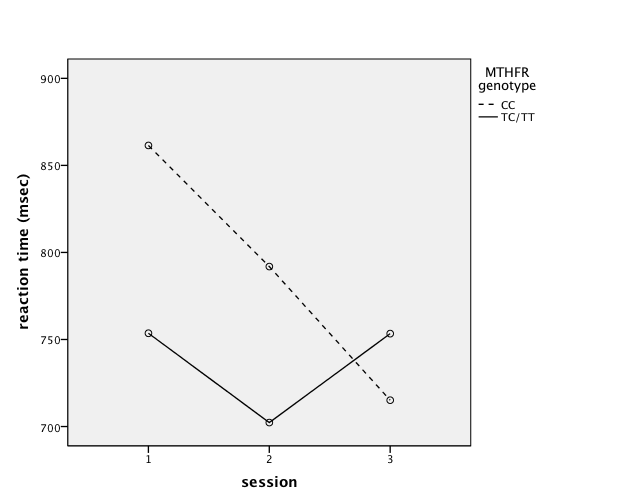 Figure 1 panel B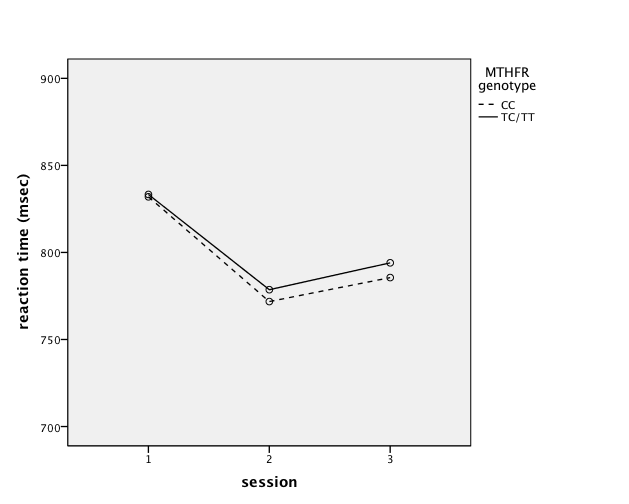 Figure 2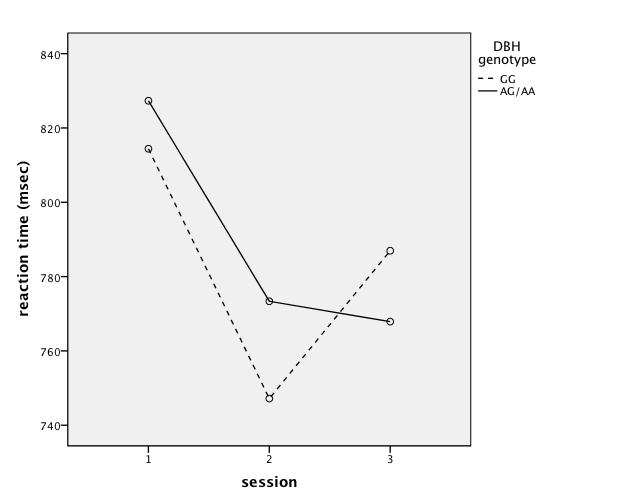 Figure 3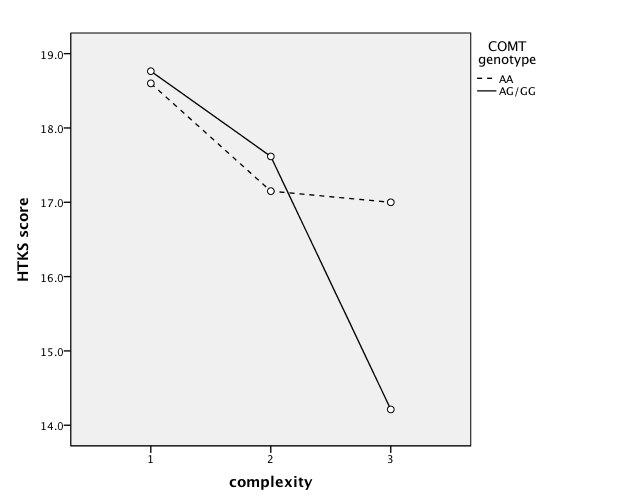 sessionRT mean (conflict)RT SDerror rate1824      (59)123.032766      (43)107.033777      (45)123.03sessionDBHGGDBHGA/AAMTHFRCCMTHFRCT/TTCOMTAACOMTAG/GGRT1814 (20)826 (48)841 (31)807 (37)802 (20)831 (48)RT2747 (20)773 (46)778 (31)755 (35)743 (20)775 (46)RT3787 (20)768 (46)765 (31)781 (35)736 (20)790 (46)error rate1.023 (20).030 (48).023 (31).032 (37).032 (20).026 (48)error rate2.027 (20).030 (46).027 (31).031 (35).028 (20).030 (46)error rate3.022 (20).029 (46).027 (31).027 (35).030 (20).026 (46)